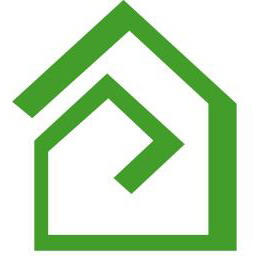 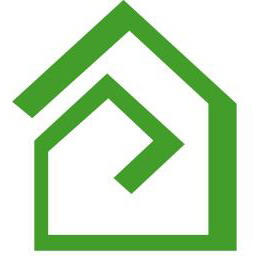 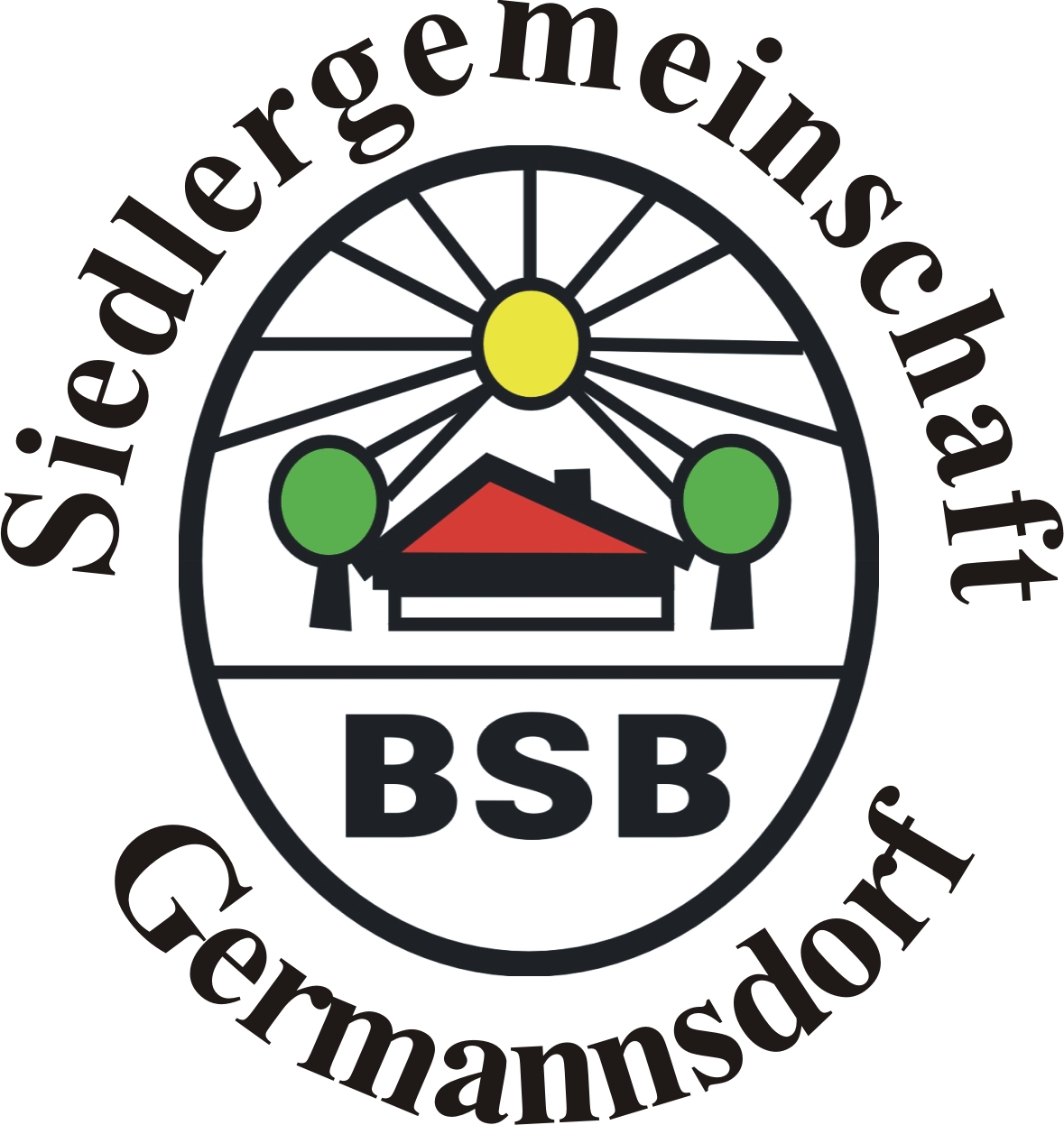 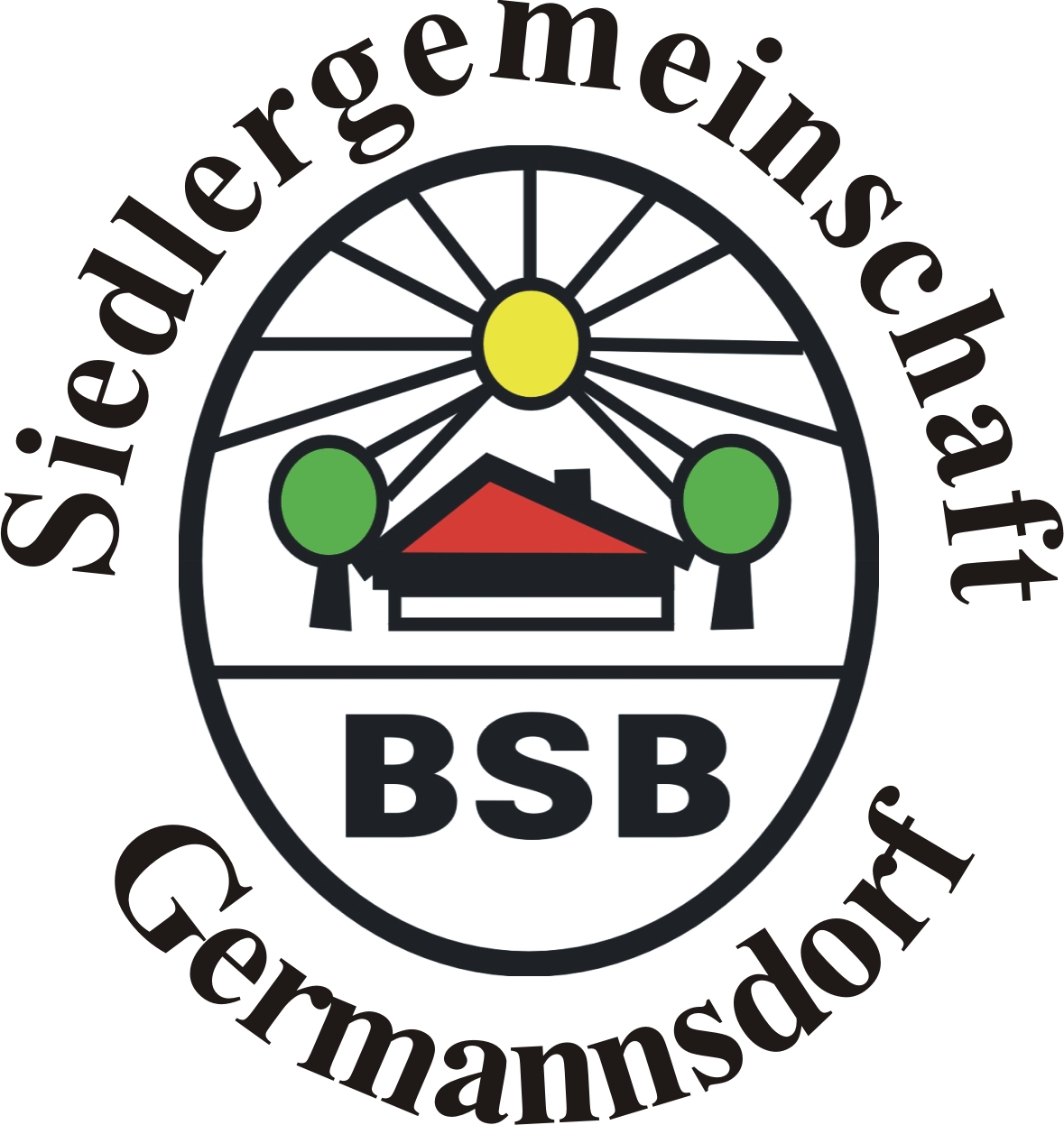          Einladung zum Christkindlsuchen		Die Siedlergemeinschaft Germannsdorf möchte unseren Kindern auch heuer wieder, in der Vorweihnachtszeit, ein ganz besonderes Erlebnis bieten. Dies geschieht heuer erstmals in Verbindung mit der Germannsdorfer Hofweihnacht (s. unten!) .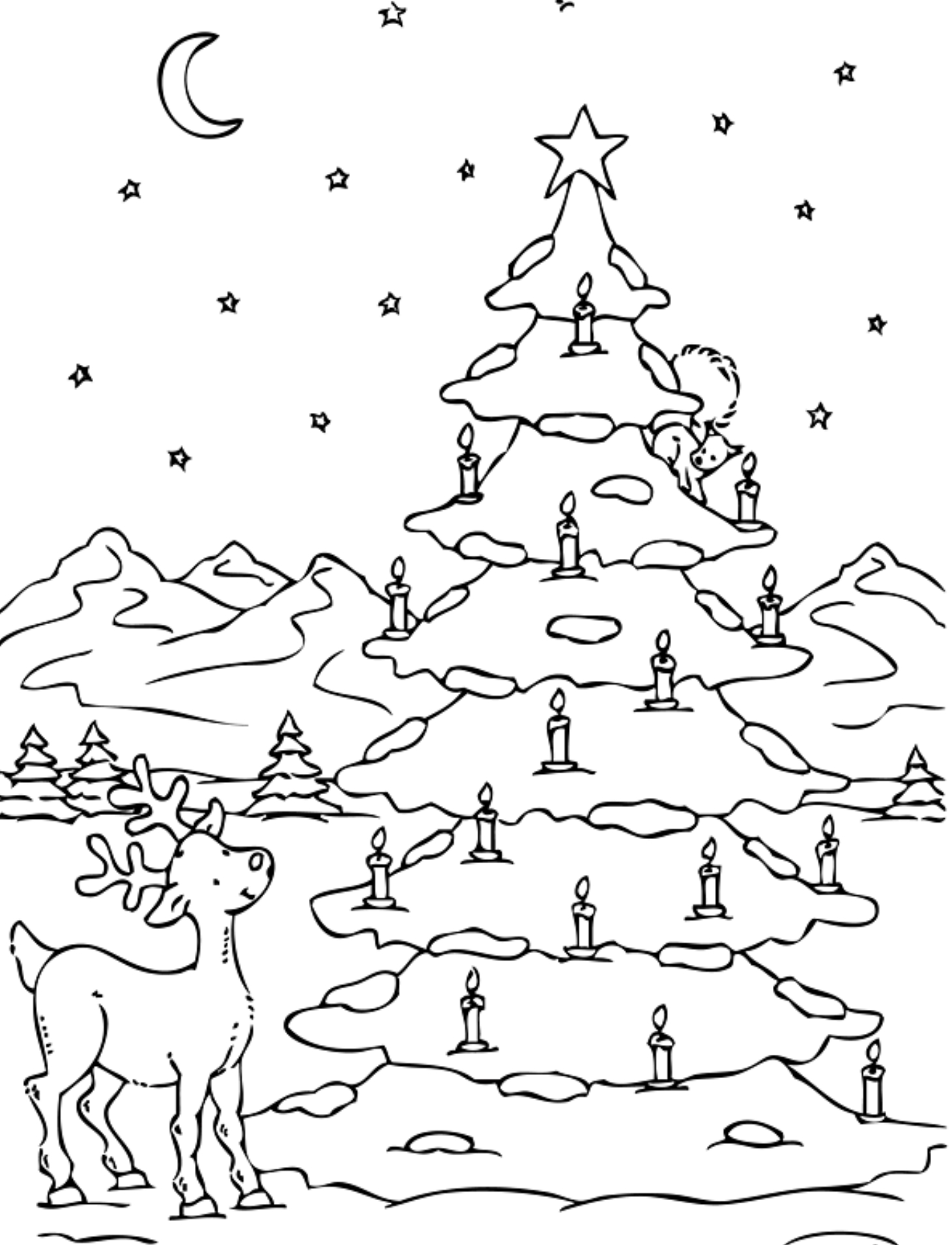 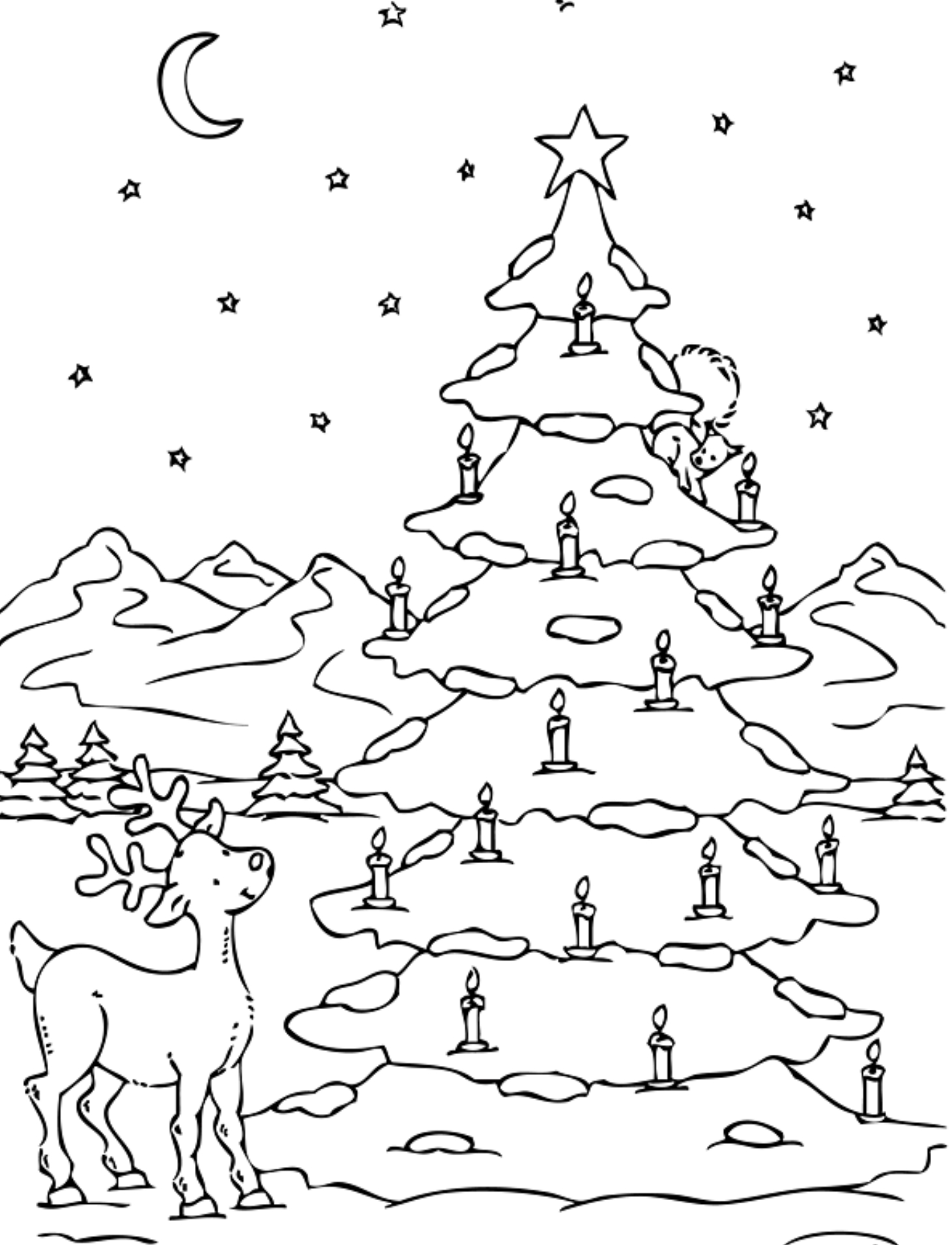 	Wir laden deshalb am Samstag, 08.12.2018  alle Mitglieder und natürlich ganz besonders unsere Kinder wieder zur Christkindlsuche ein.Taschenlampe mitnehmen!! Treffpunkt 15.30 Uhr Bäckerei HagenbuchnerFür die Planung ist eine Anmeldung bitte sofort, jedoch bis spätestens 06.12.unbedingt erforderlich bei:    Bettina Bauer, Tel.: 08586/6189. Da erfahren Sie zum Ablauf nähere Einzelheiten.Germannsdorfer Hofweihnacht Am Samstag, 08.12.2018, ab 17.00 Uhr, findet im Innenhof, wo auch unsere Christbäume verkauft werden,  wieder die  Germannsdorfer Hofweihnacht mit kleinem Weihnachtsmarkt statt.Wir möchten Sie einladen, sich auf die bevorstehende Weihnachtszeit einzustimmenAuf Ihr Kommen freut sich die Siedlergemeinschaft Germannsdorf************************************************************Einladung zur Weihnachtsfeieran alle Mitglieder mit Ehefrau/-mann oder Lebensgefährten/-inam Samstag, 15. Dezember 2018,  19.00 Uhr im Gasthaus Höfler in Germannsdorf.Damit der Nikolaus den Kindern wieder ein kleines Päckchen überreichen kann, wäre es von Vorteil, die Anzahl der teilnehmenden Kinder zu wissen. Wer von den Eltern ihre Kinder mitnimmt, sollte dies deshalb bis spätestens Sa. 09. Dezember tel. beim Vorstand mitteilen (Tel. s.u.)Jeder Erwachsene erhält wieder einen Gutschein in Höhe von 5.--€. Aus organisatorischen Gründen bitten wir auch die Erwachsenen sich bis spätestens 10.12.18 beim Vorstand anzumelden um die erforderlichen Plätze einzudecken.Weiter siehe Seite -2- !!Nach einer kurzen Begrüßung gibt es gemeinsames Essen (Rehragout, oder alternativ  nach vorliegender Speisenkarte). Gegen 20.00 Uhr beginnt dann das gemütliche Beisammensein mit besinnlichen und lustigen Weihnachtsgedichten und –geschichten, sowie der obligatorische Nikolausbesuch.                                                                                                                           Die Musikalische Gestaltung übernimmt wieder der bekannte Chor „Panta Rhei“ aus Breitenberg.**********************************************************************************Christbaumverkauf durch die Siedlergemeinschaft Germannsdorf                     Jeweils an den vier Advent-Wochenenden  vom 30.11.  -  22.12.2018 .     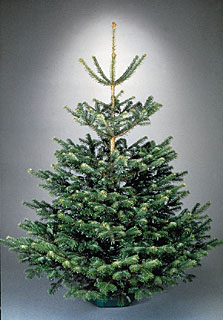 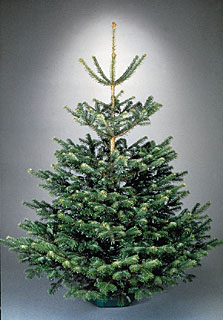                   Verkaufszeiten :  Freitag von 13.00 Uhr bis 17.00 Uhr  und                                                                                                         Samstag von 09.00 Uhr bis 17.00 Uhr V            Verkauf der Christbäume in Germannsdorf, Hauptstraße 39             im Hof, direkt gegenüber der  Bäckerei Hagenbuchner!Neben dem Christbaumverkauf  wird auch noch Glühwein, Kuchen oder Gebäck (z. T. von unseren Mitgliederfrauen gebacken) gegen eine freiwillige Spende (die für unsere Kinder beim Christkindl-suchen verwendet wird) in unserer Vereinshütte angeboten.************************************************************ Sehr geehrte Siedlerfreunde, liebe MitgliederDie Vorstandschaft der Siedlergemeinschaft Germannsdorf wünscht Ihnen und Ihren Angehörigen ein friedvolles, besinnliches Weihnachtsfest und für das Jahr 2019 viel Gesundheit, Glück und Wohlergehen!Thomas Lang – Breitenfellner Johann – Veit Martin – Wundsam Christian – Senn Alfred – Grillhösl Anita – Bauer Bettina –               Greindl Alois -  Jellbauer Andreas – Greindl Markus - Anetzberger Andreas – Luger Alois – Holzner Bernhard